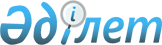 Об утверждении стандарта организации оказания токсикологической помощи в Республике КазахстанПриказ Министра здравоохранения Республики Казахстан от 7 июня 2023 года № 109. Зарегистрирован в Министерстве юстиции Республики Казахстан 8 июня 2023 года № 32735
      В соответствии с подпунктом 32) статьи 7 Кодекса Республики Казахстан "О здоровье народа и системе здравоохранения" ПРИКАЗЫВАЮ:
      1. Утвердить стандарт организации оказания токсикологической помощи в Республике Казахстан, согласно приложению, к настоящему приказу.
      2. Признать утратившим силу приказ Министра здравоохранения Республики Казахстан от 5 февраля 2019 года № ҚР ДСМ-2 "Об утверждении Стандарта организации оказания токсикологической помощи в Республике Казахстан" (зарегистрирован в Реестре государственной регистрации нормативных правовых актов под № 18273).
      3. Департаменту организации медицинской помощи Министерства здравоохранения Республики Казахстан в установленном законодательством Республики Казахстан порядке обеспечить:
      1) государственную регистрацию настоящего приказа в Министерстве юстиции Республики Казахстан;
      2) размещение настоящего приказа на интернет-ресурсе Министерства здравоохранения Республики Казахстан;
      3) в течение десяти рабочих дней после государственной регистрации настоящего приказа в Министерстве юстиции Республики Казахстан представление в Юридический департамент Министерства здравоохранения Республики Казахстан сведений об исполнении мероприятий, предусмотренных подпунктами 1) и 2) настоящего пункта. 
      4. Контроль за исполнением настоящего приказа возложить на курирующего вице-министра здравоохранения Республики Казахстан.
      5. Настоящий приказ вводится в действие по истечении десяти календарных дней после дня его первого официального опубликования. Стандарт организации оказания токсикологической помощи в Республике Казахстан Глава 1. Общие положения
      1. Стандарт организации оказания токсикологической помощи в Республике Казахстан (далее – Стандарт) разработан в соответствии с подпунктом 32) статьи 7 Кодекса Республики Казахстан "О здоровье народа и системе здравоохранения" (далее – Кодекс) и устанавливает требования и правила к организации оказания токсикологической помощи.
      2. Термины и определения, используемые в настоящем Стандарте:
      1) анатомо–терапевтическо-химическая классификация – международная система классификации лекарственных средств;
      2) антидот – терапевтическое вещество, применяемое для противодействия токсическому эффекту (эффектам) конкретного химического вещества;
      2) детоксикация – комплекс медицинских мероприятий, направленных на выведение из организма человека токсических веществ эндогенного или экзогенного происхождения;
      3) информационно – поисковая токсикологическая система – это прикладная компьютерная среда для обработки, хранения, сортировки, фильтрации и поиска больших массивов структурированной информации о химических веществах, их воздействии на организм человека, диагностики и лечения отравлений;
      4) избирательная токсичность – способность химического вещества оказывать токсическое воздействие на определенные органы (клетки) – мишени организма;
      5) клиническая токсикология – раздел токсикологии, исследующий заболевания человека, возникающие вследствие токсического влияния химических соединений с целью научного обоснования методов диагностики, профилактики и терапии отравлений;
      6) Международная программа химической безопасности – это международная организация, созданная в 1980 году по инициативе трех международных организаций: Всемирной организации здравоохранения (далее – ВОЗ), Международной организации труда и Программы Организации Объединенных наций по окружающей среде с целью обеспечения международной химической безопасности;
      7) медицинская сортировка по триаж-системе – распределение в приемном отделении медицинской организации поступающих больных на группы, исходя из первоочередности оказания экстренной медицинской помощи;
      8) отравление – заболевание (состояние), возникающее при остром (одномоментном) или хроническом (длительном) воздействии на человека химических, биологических и иных факторов среды обитания;
      9) токсикант – вещество, приводящее в определенных дозах к нарушению жизнедеятельности организма: к отравлению, заболеваниям и патологическим состояниям и к смертельным исходам;
      10) химическая безопасность – состояние, при котором путем соблюдения правовых норм и санитарных правил, гигиенических нормативов, выполнения технологических и инженерно-технических требований, а также проведения соответствующих организационных и специальных мероприятий исключаются условия для химического заражения или поражения людей, сельскохозяйственных животных и растений, загрязнения окружающей среды опасными химическими веществами при возникновении химической аварии.
      11) уполномоченный орган в области здравоохранения (далее – уполномоченный орган) – государственный орган, осуществляющий руководство в области охраны здоровья граждан, медицинской и фармацевтической науки, медицинского и фармацевтического образования, обращения лекарственных средств, изделий медицинского назначения и медицинской техники, контроля за качеством медицинских услуг. Глава 2. Основные направления организации токсикологической помощи в Республике Казахстан
      3. Токсикологическая помощь в Республике Казахстан оказывается организациями здравоохранения, оказывающими токсикологическую помощь независимо от формы собственности и ведомственной принадлежности.
      4. Медицинская помощь при отравлениях осуществляется:
      1) станциями (подстанциями) скорой медицинской помощи, отделениями медицинской авиации;
      2) медицинскими организациями первичной медико-социальной помощи всех уровней медицинской помощи;
      3) на токсикологических койках в клинических отделениях медицинских организаций, оказывающих стационарную помощь на районном, городском и областном уровнях;
      4) в токсикологических отделениях в структуре многопрофильных больниц (детских, взрослых) на областном уровне, городов республиканского значения и столицы.
      5. Основными направлениями деятельности структурных подразделений организаций здравоохранения, оказывающих токсикологическую помощь, являются:
      1) организация и проведение мероприятий, направленных на диагностику и лечение отравлений (коды Т36-Т65 по Международной статистической классификации болезней и проблем, связанных со здоровьем 10 пересмотра);
      2) оказание медицинской помощи пациентам с отравлениями, с соблюдением преемственности на всех этапах лечения;
      3) оказание информационно-консультативной помощи населению и субъектам здравоохранения по вопросам отравлений с использованием информационно – поисковых токсикологических систем;
      4) организация и проведение мероприятий, направленных на профилактику отравлений среди населения;
      5) оказание организационно-методической помощи по вопросам клинической токсикологии;
      6) участие в межсекторальном и межведомственном взаимодействии в случаях угрозы и или возникновения чрезвычайных ситуаций, связанных с выбросом аварийно-опасных химических веществ на национальном и международном уровнях, имеющих значение в области общественного здравоохранения;
      7) проведение мероприятий, направленных на повышение качества лечебно–диагностической работы и снижение летальности от отравлений;
      8) участие в разработке нормативных правовых актов, концепций, республиканских и международных научно-технических программ по развитию и модернизации токсикологической службы;
      9) участие и проведение научно-исследовательской деятельности в области клинической токсикологии;
      6. Специализированную медицинскую помощь при отравлениях оказывает профильный специалист. Глава 3. Порядок оказания медицинской помощи пациентам с отравлениями
      7. Медицинскую помощь в экстренной и неотложной формах осуществляют в следующих видах:
      1) скорая медицинская помощь с привлечением медицинской авиации;
      2) доврачебная медицинская помощь;
      3) первичная медико-санитарная помощь;
      4) специализированная, в том числе высокотехнологичная, медицинская помощь.
      8. Организация скорой медицинской помощи с привлечением медицинской авиации пациентам с отравлениями осуществляется в соответствии с приказом Министра здравоохранения Республики Казахстан от 30 ноября 2020 года № ҚР ДСМ-225/2020 "Об утверждении правил оказания скорой медицинской помощи, в том числе с привлечением медицинской авиации" (зарегистрирован в Реестре государственной регистрации нормативных правовых актов под № 21713).
      9. Оказание медицинской помощи на амбулаторно-поликлиническом уровне при отравлении или подозрении на отравление осуществляется по алгоритму диагностики и лечения острых отравлений согласно приложению 1 к настоящему Стандарту и включает:
      1) осмотр и сбор анамнеза специалистами первичной медико-социальной помощи с целью оценки тяжести состояния пациента и установления предварительного диагноза;
      2) оказание доврачебной и квалифицированной медицинской помощи, в том числе раннее выявление признаков отравления и оказание симптоматического лечения, проведения мероприятий по прекращению поступления яда в кровь (промывание желудка, удаления яда с поверхности кожи, слизистых оболочек);
      3) проведение консультации посредством телекоммуникационного оборудования с профильным специалистом для определения тактики и объема оказания медицинской помощи;
      4) направление (по показаниям) пациента с отравлением по линии скорой медицинской помощи в стационар;
      5) диспансерное наблюдение и учет пациентов, при развитии осложнений у пациентов, после перенесенного отравления;
      6) организация и проведение восстановительного лечения и медицинской реабилитации пациентам после выписки из стационара;
      7) проведение экспертизы временной нетрудоспособности;
      8) своевременное направление на медико-социальную экспертизу пациентов с последствиями химического отравления, приведшие к инвалидности.
      10. При поступлении пациента с отравлением в стационар в приемном отделении осуществляется сортировка по триаж-системе:
      1) пациенты с отравлениями при наличии признаков нарушений жизненно-важных функций организма госпитализируются в отделение реанимации и интенсивной терапии палаты интенсивной терапии (далее – ОРИТ и (или) ПИТ) (красная зона);
      2) пациенты с отравлениями при отсутствии признаков нарушений жизненно-важных функций организма госпитализируются в токсикологическое отделение или в клинические отделения, где предусмотрены токсикологические койки (желтая зона);
      3) пациенты с отравлением или подозрением на отравление при отсутствии клинических проявлений наблюдаются в условиях диагностических палат приемного отделения до уточнения и дифференцирования диагноза (зеленая зона).
      4) оказание медицинской помощи в приемном отделении при отравлении или подозрении на отравление осуществляется по алгоритму диагностики и лечения острых отравлений согласно приложению 1 к настоящему Стандарту.
      11. Токсикологическая помощь пациентам с отравлениями на стационарном уровне предусматривает:
      1) своевременную диагностику и оказание специализированной медицинской помощи, с применением необходимых диагностических исследований и методов лечения (детоксикаций) в соответствии с клиническими протоколами;
      2) организацию и проведение консультаций пациентов по показаниям специалистами других профилей;
      3) организацию консилиумов;
      4) при развитии осложнений у пациента с отравлением, требующих специализированной медицинской помощи организацию консилиума и перевод пациента в профильное отделение или в другую медицинскую организацию по профилю;
      5) при отсутствии и (или) недостаточности ресурсов для оказания качественной медицинской помощи перевод по пациента в медицинскую организацию уровнем выше;
      6) проведение телемедицинских консультаций;
      7) выписку пациентов при выздоровлении и (или) улучшении общего состояния пациента;
      8) оформление и выдачу листа или справки о временной нетрудоспособности.
      12. Пациентам при отравлении с целью суицида оказывается специализированная психиатрическая помощь.
      13. Медицинские организации, оказывающие токсикологическую помощь, обеспечиваются антидотами, утвержденными формулярной комиссией, рекомендованного Всемирной Организацией здравоохранения в рамках деятельности Международной программы химической безопасности, согласно приложению 2 к настоящему Стандарту.
      14. Лабораторная диагностика отравлений осуществляется клинико-диагностическими лабораториями медицинских организаций и другими лабораториями независимо от форм собственности, имеющими лицензию на медицинскую деятельность.
      15. Минимальный норматив обеспеченности медицинскими работниками в медицинской организации составляет 0,08 должности врача токсиколога на 10 000 прикрепленного населения.
      16. Оснащение медицинскими изделиями организаций здравоохранения, оказывающих токсикологическую помощь осуществляется в соответствии с приказом исполняющего обязанности Министра здравоохранения Республики Казахстан от 29 октября 2020 года № ҚР ДСМ-167/2020 "Об утверждении минимальных стандартов оснащения организаций здравоохранения медицинскими изделиями" (зарегистрирован в Реестре государственной регистрации нормативных правовых актов под № 21560), с текущей потребностью согласно заявкам организаций здравоохранения.
      17. Оформление и ведение первичной медицинской документации осуществляется в соответствии с формами учетной документации в области здравоохранения, утвержденными приказом исполняющего обязанности Министра здравоохранения Республики Казахстан от 30 октября 2020 года № ҚР ДСМ-175/2020 "Об утверждении форм учетной документации в области здравоохранения" (зарегистрирован в Реестре государственной регистрации нормативных правовых актов под № 21579).
      18. Профилактика производственных отравлений предусматривает обеспечение безопасности и (или) безвредности для человека продукции, работ и услуг, путем организации и соблюдения требований, утвержденными приказом Министра национальной экономики Республики Казахстан от 7 апреля 2023 года № 62 "Об утверждении Санитарных правил "Санитарно-эпидемиологические требования к осуществлению производственного контроля" (зарегистрирован в Реестре государственной регистрации нормативных правовых актов под № 32276).
      19. Организация мероприятий при угрозе и возникновении чрезвычайной ситуации химического характера осуществляется в соответствии с Законом Республики Казахстан "О гражданской защите", постановлением Правительства Республики Казахстан от 26 ноября 2020 года № 796 "Об утверждении порядка, видов и объема медицинской помощи населению при чрезвычайных ситуациях, введении режима чрезвычайного положения", постановлением Правительства Республики Казахстан от 2 июля 2014 года № 756 "Об установлении классификации чрезвычайных ситуации природного и техногенного характера", приказом Министра внутренних дел Республики Казахстан от 3 марта 2015 года № 175 "Об утверждении Правил осуществления государственного учета чрезвычайных ситуаций природного и техногенного характера" (зарегистрирован в Реестре государственной регистрации нормативных правовых актов под № 10983).
      20. Межсекторальное и межведомственное взаимодействие при чрезвычайных происшествиях, связанных с выбросом химических веществ и массовыми отравлениями населения осуществляет Республиканское государственное предприятие на праве хозяйственного ведения "Национальный координационный центр экстренной медицины" Министерства здравоохранения Республики Казахстан.
      21. Профилактика бытовых отравлений и пропаганда здорового образа жизни проводится Республиканским государственным предприятием на праве хозяйственного ведения "Национальный центр общественного здравоохранения" Комитета санитарно-эпидемиологического контроля Министерства здравоохранения Республики Казахстан. Глава 4. Организация оказания медицинской помощи при хронической интоксикации
      22. Выявление хронической интоксикации осуществляется врачами первичной медико-социальной помощи при:
      1) первичном обращении пациентов в медицинские организации первичной медико-социальной помощи;
      2) проведении обязательных медицинских осмотров;
      3) проведении скрининговых обследований;
      4) анкетировании населения.
      23. Возможно выявление пациентов с хронической интоксикацией при оказании медицинской помощи лицам из групп риска (часто и длительно болеющие, а также при отсутствии эффекта или малоэффективной стандартной терапии).
      24. При подозрении на хроническое профессиональное заболевание (интоксикации) пациент направляется к врачу-профпатологу или в организацию здравоохранения, оказывающую медицинскую помощь по профессиональной патологии населению (клинику профессиональных заболеваний) в соответствии с приказом исполняющего обязанности Министра здравоохранения Республики Казахстан от 30 сентября 2022 года № ҚР ДСМ-106 "Об утверждении стандарта организации медицинской помощи при профессиональной патологии" (зарегистрирован в Реестре государственной регистрации нормативных правовых актов под № 29912). Алгоритмы диагностики и лечения острых отравлений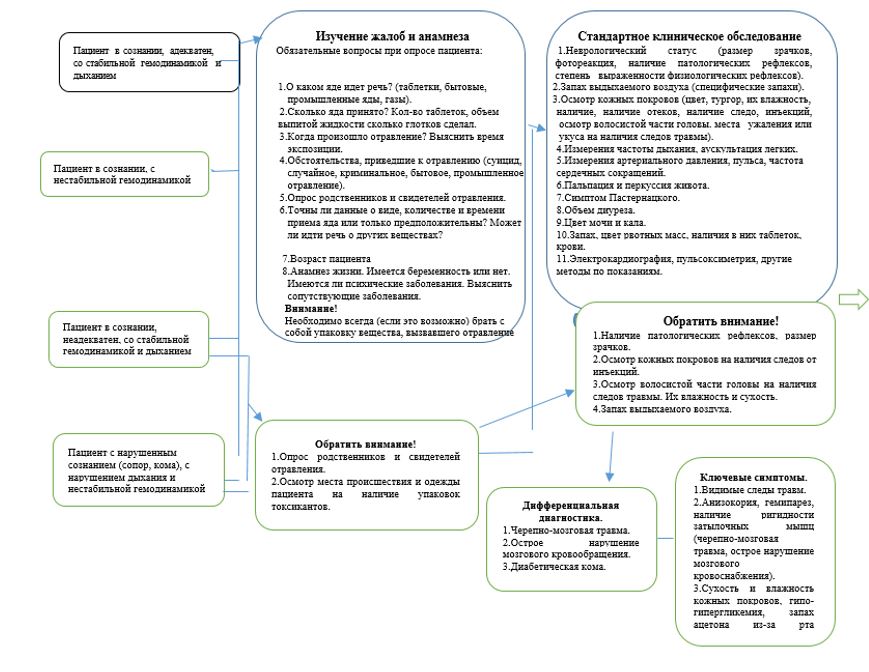  Основные симптомы при острых отравлениях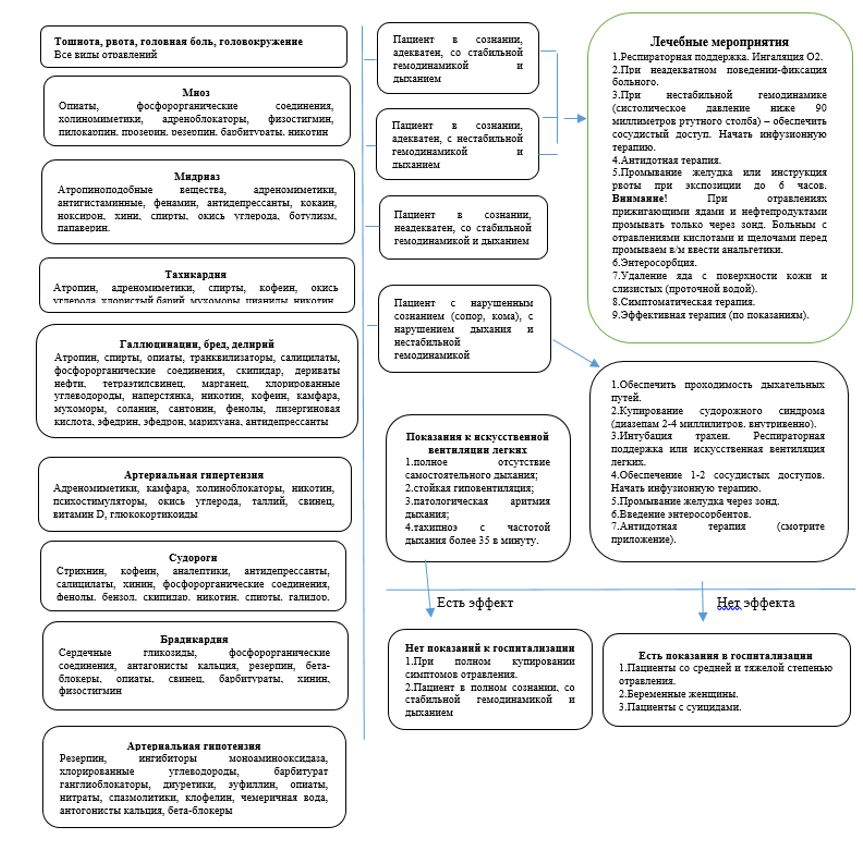  Перечень антидотов
      Примечание:
      АТХ - анатомо–терапевтическо-химическая классификация – международная система классификации лекарственных средств
					© 2012. РГП на ПХВ «Институт законодательства и правовой информации Республики Казахстан» Министерства юстиции Республики Казахстан
				
      Министр здравоохранения Республики Казахстан 

А. Ғиният
Приложение к приказу
Министр здравоохранения
Республики Казахстан
от 7 июня 2023 года № 109Приложение 1
к стандарту организации
оказания токсикологической
помощи в Республике КазахстанПриложение 2
к стандарту организации
оказания токсикологической
помощи в Республике Казахстан
№
п/п
АТХ код
Наименование антидотов
АТХ код
Токсическое вещество, вызвавшее отравление
АТХ код
Другие возможные случаи применения
1.
R05CB01
Ацетилцистеин
N02BE01
Парацетамол (В1)
2.
M01CC01
N-ацетил пеницилламины (Пенициламин)
Ртуть (неорганическая и пары)
3.
Амилнитрит
Цианиды
4.
J01CE01
Бензилпенициллин
Аманитины (при отравлении бледной поганкой)
5.
C07
В-блокаторы (бета-1 и бета-2, предпочтительно короткого действия)
В-адренергические антагонисты
R03DA04
Теофиллин
6.
A12AA03
Глюконат кальция или любые другие растворимые соли кальция
Фтор, фтористые соединения, оксалаты
Антагонисты кальция
7.
Дантролен
Гипертермия в результате употребления наркотиков
Злокачественный нейролептический синдром
8.
Дефероксамин
V03AC
Препараты железа
Соединения алюминия
9.
N05BA01
Диазепам
Фосфорорганические соединения
Хлорохин
10.
Этилендиаминтетраацетат кобальта
Цианиды
11.
Дигоксин-специфические антитела(ФАБ-фрагменты)
Дигоксин, дигитоксин, другие препараты дигиталиса
12.
Димеркапрол
Мышьяк
Золото, ртуть неорганическая
13.
4- диметиламинофенол (4-DMAP)
Цианид
14.
Динатриевая соль этилендиаминтетраацетата кальция(CaNa2-EDTA)
Соли свинца
15.
D08AX08
Этанол
Метанол, этиленгликоль
16.
Флумазенил
N05
Бензодиазепины
17.
Фолиновая кислота
Антагонисты фолиновой кислоты
Метанол
18.
H04AA01
Глюкагон
C07
Бета-блокаторы
19.
B05CX01
Глюкоза(гипертония)
A01A
Инсулин
20.
Гидроксикоболамин
Цианиды
21.
Изопреналин
C07
Бета-блокаторы
22.
Метионин
N02BE01
Парацетамол
23.
4-метилпиразол
Этиленгликоль
N07BB01
Метанол, коприн, дисульфирам
24.
Метилтионинхлорид (метиленовый синий)
Метгемоглобинемия
25.
V03AB15
Налоксон
N02A
Опиоиды
26.
N07AA01
Неостигмина бромид
Нейромышечная блокада (типа кураре), периферические антихолинергические эффекты
27.
Обидоксим
Фосфорорганические инсектициды
28.
Кислород
Цианид, окись углерода, сероводород
29.
Кислород гипербарический
Окись углерода
Цианид, сероводород, тетрахлорид углерода
30.
M01CC01
Пеницилламин
Медь (болезнь Вильсона)
Свинец, ртуть (не органическая)
31.
Пентетовая кислоты(DTPA)
Кобальт
Радиоактивные металлы
32.
Фентоламин
Альфа-адренергические отравления
33.
Физостигмин
Центральный антихолинергический синдром, вызванный атропином и его производными
Центральный антихолинергический синдром, вызванный другими лекарственными препаратами
34.
B02BA01
Фитоменадион (витамин К)
Производные кумарина
35.
Гексацианоферроат
калия (берлинская лазурь С177520)
Таллий
36.
Пралидоксин
Фосфорорганические соединения
37.
Преналтерол
C07
Бета-блокаторы
38.
Пропанолол
C07
Бета-блокаторы
39.
V03AB14
Протамин сульфат
B01AB
Гепарин
40.
A11HA02
Пиридоксин
J04AC01
Изониазид,
гидразины
Этиленгликоль, гирометрин
41.
Силибинин
Аманитин (при отравлении бледной поганкой)
42.
Нитрит натрия
Цианид
43.
Нитропруссид натрия
Эрготизм
44.
V03AB06
Тиосульфат натрия
Цианид
Бромат, хлорат, йодат
45.
Сукцимер (DMSA)
Сурьма, мышьяк, висмут, кадмий, кобальт, медь, золото, свинец, ртуть (органическая и не органическая)
Ртуть элементная, платина, серебро
46.
Триентин (триэтилентетрамин)
Медь (болезнь Вильсона-Коновалова)
47.
Унитиол (DMPS)
Кобальт, золото, свинец, никель, ртуть (не органическая)
Кадмий, ртуть (органическая)
48.
S01FA01
Атропин
Фосфорорганические соединения и карбаматы